Внесение изменений в постановление Администрации города Когалымаот 18.05.2012 №1172В соответствии с Федеральными законами от 27.07.2010 №210-ФЗ «Об организации предоставления государственных и муниципальных услуг», от 30.12.2020 №509-ФЗ «О внесении изменений в отдельные законодательные акты Российской Федерации», Уставом города Когалыма, постановлением Администрации города Когалыма от 28.05.2021 №1115 «Об утверждении порядка подачи и рассмотрения жалоб на решения и действия (бездействие) администрации города Когалыма, её структурных подразделений и их должностных лиц, муниципальных служащих», в целях приведения муниципального нормативного правового акта в соответствие с действующим законодательством Российской Федерации: 1. В постановление Администрации города Когалыма от 18.05.2012 №1172 «Об утверждении Административного регламента предоставления муниципальной услуги «Предоставление информации об объектах недвижимого имущества, находящихся в муниципальной собственности и предназначенных для сдачи в аренду» (далее - постановление) внести следующие изменения:1.1. в преамбуле постановления слова «постановлением Администрации города Когалыма 15.11.2011 №2802 «Об утверждении порядка формирования и ведения реестра муниципальных услуг города Когалыма», постановлением Администрации города Когалыма от 07.02.2012 №289 «Об утверждении Порядка разработки и утверждения административных регламентов предоставления муниципальных услуг», заменить словами «постановлением от 20.12.2012 №3065 «Об утверждении порядка формирования и ведения реестра муниципальных услуг города Когалыма», постановлением Администрации города Когалыма от 13.04.2018 №757 «Об утверждении порядка разработки и утверждения административных регламентов предоставления муниципальных услуг»;1.2. в приложении к постановлению:1.2.1. абзац 5 пункта 8 изложить в следующей редакции:«- досудебный (внесудебный) порядок обжалования решений и действий (бездействия) уполномоченного органа, а также их должностных лиц, муниципальных служащих;- сведения о нормативном правовом акте, регулирующем порядок досудебного (внесудебного) обжалования решений и действий (бездействия) МФЦ и его работников;»;1.2.2. пункт 19 дополнить абзацем 5 следующего содержания:«предоставления на бумажном носителе документов и информации, электронные образы которых ранее были заверены в соответствии с пунктом 7.2 части 1 статьи 16 Федерального закона №210-ФЗ, за исключением случаев, если нанесение отметок на такие документы либо их изъятие является необходимым условием предоставления муниципальной услуги, и иных случаев, установленных федеральными законами.»;1.2.3. раздел 2 после пункта 32 дополнить наименованием и пунктом 33 следующего содержания:«Случаи и порядок предоставления муниципальной услуги в упреждающем (проактивном) режиме33. Случаи предоставления муниципальной услуги в упреждающем (проактивном) режиме административным регламентом не предусмотрены.»;1.2.4. раздел 3 дополнить пунктом 37 следующего содержания:«37. Варианты предоставления муниципальной услуги, включающие порядок предоставления указанной услуги отдельным категориям заявителей, объединенных общими признаками, в том числе в отношении результата муниципальной услуги, за получением которого они обратились, не предусмотрены.»;1.2.5. раздел 5 изложить в следующей редакции:«Досудебный (внесудебный) порядок обжалования решений и действий (бездействия) уполномоченного органа, должностных лиц и муниципальных служащих41. Заявитель имеет право на досудебное (внесудебное) обжалование действий (бездействия) и решений, принятых (осуществляемых) в ходе предоставления муниципальной услуги.42. Предметом досудебного (внесудебного) обжалования могут являться действия (бездействия) уполномоченного органа, его должностных лиц, муниципальных служащих, предоставляющих муниципальную услугу, а также принимаемые ими решения в ходе предоставления муниципальной услуги.Заявитель, права и законные интересы которого нарушены, имеет право обратиться с жалобой, в том числе в следующих случаях:а) нарушение срока регистрации запроса заявителя о предоставлении муниципальной услуги;б) нарушение срока предоставления муниципальной услуги; в) требование у заявителя документов или информации либо осуществления действий, представление или осуществление которых не предусмотрено нормативными правовыми актами Российской Федерации, нормативными правовыми актами Ханты-Мансийского автономного округа - Югры, муниципальными правовыми актами города Когалыма для предоставления муниципальной услуги;г) отказ в приеме документов, представление которых предусмотрено нормативными правовыми актами Российской Федерации, нормативными правовыми актами Ханты-Мансийского автономного округа - Югры, муниципальными правовыми актами города Когалыма для предоставления муниципальной услуги, у заявителя;д) отказ в предоставлении муниципальной услуги, если основания отказа не предусмотрены федеральными законами и принятыми в соответствии с ними иными нормативными правовыми актами Российской Федерации, нормативными правовыми актами Ханты-Мансийского автономного округа - Югры, муниципальными правовыми актами города Когалыма;е) затребование с заявителя при предоставлении муниципальной услуги платы, не предусмотренной нормативными правовыми актами Российской Федерации, нормативными правовыми актами Ханты-Мансийского автономного округа - Югры, муниципальными правовыми актами города Когалыма;ж) отказ органа, предоставляющего муниципальную услугу, его должностного лица, в исправлении допущенных ими опечаток и ошибок в выданных в результате предоставления муниципальной услуги документах либо нарушение установленного срока таких исправлений;з) нарушение срока или порядка выдачи документов по результатам предоставления муниципальной услуги;и) приостановление предоставления муниципальной услуги, если основания приостановления не предусмотрены федеральными законами и принятыми в соответствии с ними иными нормативными правовыми актами Российской Федерации, законами и иными нормативными правовыми актами Ханты-Мансийского автономного округа - Югры, муниципальными правовыми актами города Когалыма;к) требование у заявителя при предоставлении муниципальной услуги документов или информации, отсутствие и (или) недостоверность которых не указывались при первоначальном отказе в приеме документов, необходимых для предоставления муниципальной услуги, либо в предоставлении муниципальной услуги, за исключением случаев, предусмотренных пунктом 4 части 1 статьи 7 Федерального закона №210-ФЗ.43. Жалоба может быть подана в письменной форме на бумажном носителе, в том числе при личном приёме заявителя, направлена по почте, или в электронном виде с использованием информационно-телекоммуникационной сети «Интернет» посредством официального сайта Администрации города Когалыма (www.admkogalym.ru), официального сайта МФЦ (http://mfc.admhmao.ru/), Единого или регионального порталов (www.gosuslugi.ru), портала федеральной государственной информационной системы, обеспечивающей процесс досудебного (внесудебного) обжалования решений и действий (бездействия), совершенных при предоставлении муниципальных услуг органами, предоставляющими  муниципальные услуги, их должностными лицами, муниципальными служащими (do.gosuslugi.ru).44. Заявитель в жалобе указывает следующую информацию:а) наименование уполномоченного органа, его должностного лица, либо муниципального служащего, решения и действия (бездействие) которых обжалуются;б) фамилию, имя, отчество (последнее - при наличии), сведения о месте жительства заявителя - физического лица либо наименование, сведения о месте нахождения заявителя - юридического лица, а также номер (номера) контактного телефона, адрес (адреса) электронной почты (при наличии) и почтовый адрес, по которым должен быть направлен ответ заявителю;в) сведения об обжалуемых решениях и действиях (бездействии) уполномоченного органа, его должностного лица, либо муниципального служащего;г) доводы, на основании которых заявитель не согласен с решением и действием (бездействием) уполномоченного органа, его должностного лица, либо муниципального служащего. Заявителем могут быть представлены документы (при наличии), подтверждающие доводы заявителя, либо их копии.45. В случае подачи жалобы при личном приёме заявитель представляет документ, удостоверяющий его личность в соответствии с законодательством Российской Федерации.Если жалоба подается через представителя заявителя, также представляется документ, подтверждающий полномочия на осуществление действий от имени заявителя. В качестве такого документа может быть:а) оформленная в соответствии с законодательством Российской Федерации доверенность (для физических лиц);б) оформленная в соответствии с законодательством Российской Федерации доверенность, заверенная печатью заявителя (при наличии печати) и подписанная руководителем заявителя или уполномоченным этим руководителем лицом (для юридических лиц);в) копия решения о назначении или об избрании либо приказа о назначении физического лица на должность, в соответствии с которым такое физическое лицо обладает правом действовать от имени заявителя без доверенности.46. Приём жалоб осуществляется отделом делопроизводства и работы с обращениями граждан управления по общим вопросам Администрации города Когалыма.Время приёма жалоб должно совпадать со временем предоставления муниципальных услуг.При подаче жалобы в электронном виде документы, подтверждающие полномочия на осуществление действий от имени заявителя, могут быть представлены в форме электронных документов, подписанных электронной подписью, вид которой предусмотрен законодательством Российской Федерации, при этом документ, удостоверяющий личность заявителя, не требуется.47. Основанием для начала процедуры досудебного (внесудебного) обжалования является поступление жалобы в Администрацию города Когалыма.48. Жалоба на действия (бездействия), решения, принятые специалистом уполномоченного органа, ответственного за предоставление муниципальной услуги рассматривается начальником уполномоченного органа.Жалоба на решения, принятые начальником уполномоченного органа, рассматривается заместителем главы города Когалыма, курирующим соответствующую сферу деятельности.При отсутствии заместителя главы города Когалыма, курирующего соответствующую сферу деятельности, жалоба рассматривается главой города Когалыма, а в период его отсутствия – иным высшим должностным лицом, исполняющим его обязанности. 49. Жалоба на решения и действия (бездействие) уполномоченного органа, его должностных лиц, муниципальных служащих, предоставляющих муниципальные услуги может быть подана заявителем через МФЦ. При поступлении жалобы МФЦ обеспечивает ее передачу в Администрацию города Когалыма в порядке и сроки, которые установлены соглашением о взаимодействии между МФЦ и Администрацией города Когалыма (далее - соглашение о взаимодействии), но не позднее следующего рабочего дня со дня поступления жалобы.В случае, если жалоба подана заявителем в орган, в компетенцию которого не входит принятие решения по жалобе, указанный орган в течение 3 (трёх) рабочих дней со дня её регистрации направляет жалобу в уполномоченный на её рассмотрение орган и в письменной форме информирует заявителя о перенаправлении жалобы.При этом срок рассмотрения жалобы исчисляется со дня регистрации такой жалобы в уполномоченном на ее рассмотрение органе.50. Жалоба подлежит регистрации не позднее следующего рабочего дня со дня её поступления и рассматривается в течение 15 рабочих дней со дня ее регистрации.В случае обжалования отказа уполномоченного органа, его должностного лица в приеме документов у заявителя либо в исправлении допущенных ими опечаток и ошибок или в случае обжалования заявителем нарушения установленного срока таких исправлений жалоба рассматривается в течение 5 рабочих дней со дня ее регистрации.51. По результатам рассмотрения жалобы принимается одно из следующих решений:а) жалоба удовлетворяется, в том числе в форме отмены принятого решения, исправления допущенных опечаток и ошибок в выданных в результате предоставления муниципальной услуги документах, возврата заявителю денежных средств, взимание которых не предусмотрено нормативными правовыми актами Российской Федерации, нормативными правовыми актами Ханты-Мансийского автономного округа - Югры, муниципальными правовыми актами города Когалыма;б) в удовлетворении жалобы отказывается.При удовлетворении жалобы уполномоченный на её рассмотрение орган, должностное лицо принимает исчерпывающие меры по устранению выявленных нарушений, в том числе по выдаче заявителю результата муниципальной услуги, не позднее 5 рабочих дней со дня принятия решения, если иное не установлено законодательством Российской Федерации.52. Не позднее дня, следующего за днем принятия решения, указанного в пункте 11 настоящего административного регламента, заявителю в письменной форме и по желанию заявителя в электронной форме направляется мотивированный ответ о результатах рассмотрения жалобы.В случае признания жалобы подлежащей удовлетворению в ответе заявителю, указанном в настоящем пункте, дается информация о действиях, осуществляемых органом, предоставляющим муниципальную услугу, в целях незамедлительного устранения выявленных нарушений при оказании муниципальной услуги, а также приносятся извинения за доставленные неудобства и указывается информация о дальнейших действиях, которые необходимо совершить заявителю в целях получения муниципальной услуги.В случае признания жалобы не подлежащей удовлетворению в ответе заявителю, указанном в настоящем пункте, даются аргументированные разъяснения о причинах принятого решения, а также информация о порядке обжалования принятого решения.53. В ответе по результатам рассмотрения жалобы указываются:а) наименование органа, предоставляющего муниципальную услугу, должность, фамилия, имя, отчество (последнее - при наличии) должностного лица, принявшего решение по жалобе;б) номер, дата, место принятия решения, включая сведения о должностном лице, решение или действие (бездействие) которого обжалуется;в) фамилия, имя, отчество (последнее - при наличии) заявителя - физического лица или наименование заявителя - юридического лица;г) основания для принятия решения по жалобе;д) принятое по жалобе решение;е) в случае если жалоба признана обоснованной, - сроки устранения выявленных нарушений, в том числе срок предоставления результата муниципальной услуги;ж) сведения о порядке обжалования принятого по жалобе решения.Ответ по результатам рассмотрения жалобы готовится уполномоченным на рассмотрение жалоб должностным лицом органа, предоставляющего муниципальную услугу, порядок предоставления которой был нарушен, оформляется на официальном бланке Администрации города Когалыма и подписывается главой города Когалыма, а в период его отсутствия - иным высшим должностным лицом, исполняющим его обязанности.По желанию заявителя ответ по результатам рассмотрения жалобы может быть представлен не позднее дня, следующего за днем принятия решения, в форме электронного документа, подписанного электронной подписью главы города Когалыма, а в период его отсутствия - иного высшего должностного лица, исполняющего его обязанности, вид которой установлен законодательством Российской Федерации.54. В удовлетворении жалобы отказывается в следующих случаях:наличие вступившего в законную силу решения суда, арбитражного суда по жалобе о том же предмете и по тем же основаниям;подача жалобы лицом, полномочия которого не подтверждены в порядке, установленном законодательством Российской Федерации;наличие решения по жалобе, принятого ранее в отношении того же заявителя и по тому же предмету жалобы.55. Жалоба остаётся без ответа в следующих случаях:наличие в жалобе нецензурных либо оскорбительных выражений, угроз жизни, здоровью и имуществу должностного лица, работника, а также членов его семьи (с сообщением заявителю, направившему жалобу, о недопустимости злоупотребления правом);текст письменной жалобы не поддается прочтению (за исключением случаев, когда фамилия и почтовый адрес поддаются прочтению, о чем в течение семи дней со дня регистрации обращения сообщается заявителю, направившему жалобу).Уполномоченный на рассмотрение жалобы орган, должностное лицо сообщает заявителю об оставлении жалобы без ответа в течение 3(трёх) рабочих дней со дня регистрации жалобы.56. В случае установления в ходе или по результатам рассмотрения жалобы признаков состава административного правонарушения или преступления лицо, уполномоченное на рассмотрение жалоб, незамедлительно направляет соответствующие материалы в органы прокуратуры.Все решения, действия (бездействия) уполномоченного органа, должностного лица уполномоченного органа, муниципального служащего, заявитель вправе оспорить в судебном порядке.57. Информация о порядке подачи и рассмотрения жалобы размещается на информационном стенде в месте предоставления муниципальной услуги и в информационно-телекоммуникационной сети «Интернет» на официальном сайте, Едином и региональном порталах.».1.2.6. пункты 32-53 считать пунктами 33-59 соответственно. 2. Комитету по управлению муниципальным имуществом Администрации города Когалыма (А.В.Ковальчук) направить в юридическое управление Администрации города Когалыма текст постановления, его реквизиты, сведения об источнике официального опубликования в порядке и сроки, предусмотренные распоряжением Администрации города Когалыма от 19.06.2013 №149-р «О мерах по формированию регистра муниципальных нормативных правовых актов Ханты-Мансийского автономного округа – Югры» для дальнейшего направления в Управление государственной регистрации нормативных правовых актов Аппарата Губернатора Ханты-Мансийского автономного округа - Югры.3. Опубликовать настоящее постановление в газете «Когалымский вестник» и разместить на официальном сайте Администрации города Когалыма в сети «Интернет» (www.admkogalym.ru).4. Контроль за выполнением постановления возложить на председателя комитета по управлению муниципальным имуществом Администрации города Когалыма А.В.Ковальчука.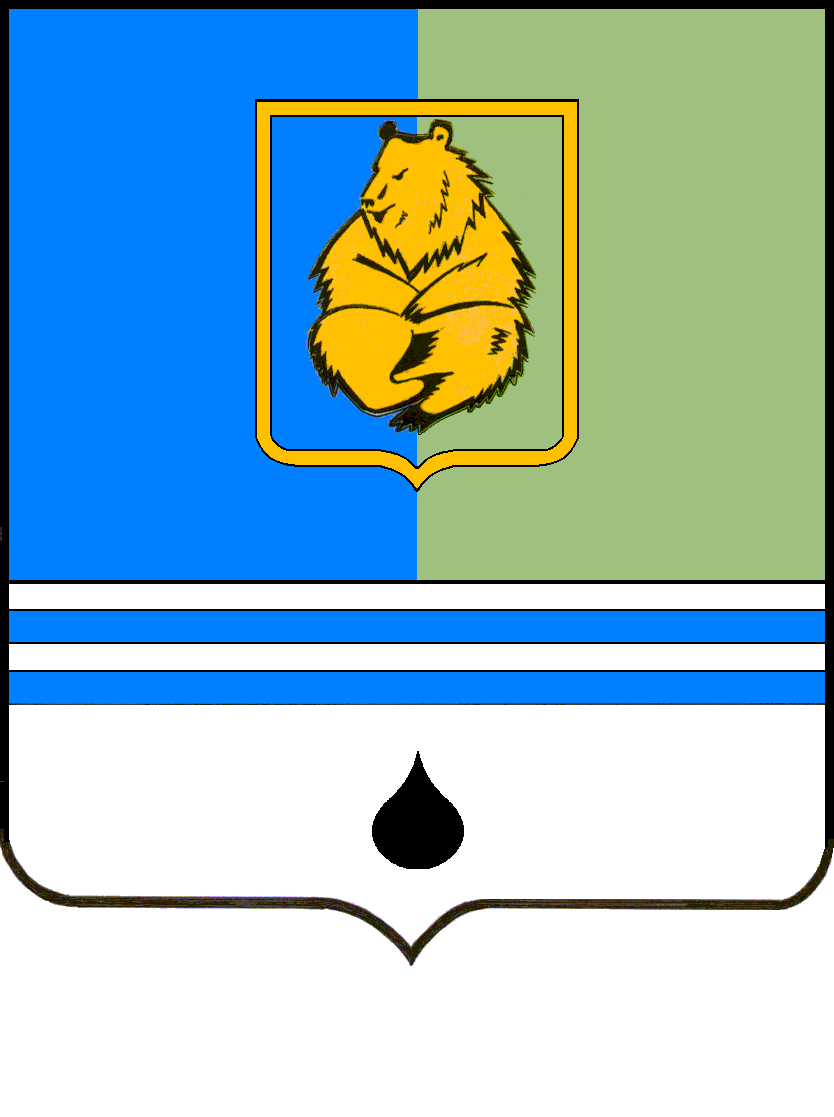 ПОСТАНОВЛЕНИЕАДМИНИСТРАЦИИ ГОРОДА КОГАЛЫМАХанты-Мансийского автономного округа - ЮгрыПОСТАНОВЛЕНИЕАДМИНИСТРАЦИИ ГОРОДА КОГАЛЫМАХанты-Мансийского автономного округа - ЮгрыПОСТАНОВЛЕНИЕАДМИНИСТРАЦИИ ГОРОДА КОГАЛЫМАХанты-Мансийского автономного округа - ЮгрыПОСТАНОВЛЕНИЕАДМИНИСТРАЦИИ ГОРОДА КОГАЛЫМАХанты-Мансийского автономного округа - Югрыот [Дата документа]от [Дата документа]№ [Номер документа]№ [Номер документа]